Expérience 95Des sphèresSciencesPrésenté à Daniel BlaisPar Vicky Milette et Lyanne BergeronMsi 1ESV 10 février 2016Observation : Les bulles d’huiles restent à la surface pendant quelques secondes et disparaissent après.Interrogation :   Quel est l’effet des forces sur la forme des liquides dans l’espace?Hypothèse : L’eau se transforme en bullesExpérimentationMatériel : -huile -alcool à friction-compte-goutte-verre en plastiqueManipulation :Remplis à moitié un verre transparent avec de l’eau.Ajoute délicatement de l’alcool  à friction au dessus de l’eau sans les mélanger.À l’aide d’un compte-goutte ajoute 4 gouttes d’huile.Schéma :Résultat :Photos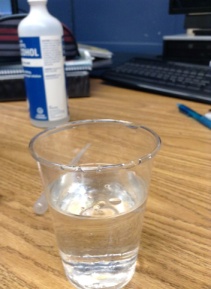 Analyse :Est-ce que l’huile se dissout dans l’eau ou l’alcool? Elle reste entre l’eau et l’alcool.Pourquoi  l’huile se maintient-il entre l’eau ou l’alcool? C’est la densité de la masse.Quel nom donne-t’on aux forces autour de l’huile? Les forces hydrostatiques.Quelle est la forme de l’huile dans cette expérience? Elle a une forme sphérique.Pourquoi l’huile a-t-elle cette forme? Les forces entrainent l’huile vers le milieu.Conclusion : L’huile se transforme en bulles au contact de l’eau et de l’alcool à friction et c’est ce qui se passe dans l’espace